1Б  клас                   Домашна работа                17 учебна седмицаУважаеми родители,Тази седмица работихме с букви „Ц” и „Щ”Моля, довършете изписването на буквите и думите в учебните тетрадки на страници 74-75 и 78-79.Моля, принтирайте следващите две страници и попълнете думите под картинките. За тези, които нямат възможност да принтират, моля, нека децата запишат думите в тетрадките с тесни и широки редове. Помогнете им да научат значението на думите на български.                                                                  Благодаря за подкрепата!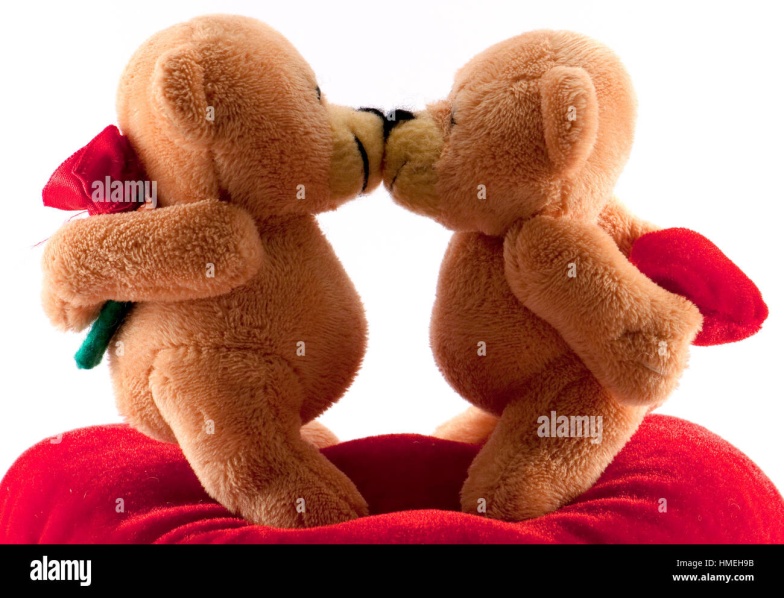 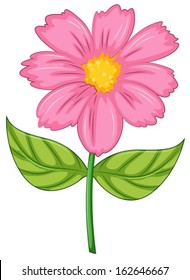 ___ ___ ___ ___ ___ ___ ___           ___ ___ ___ ___ ___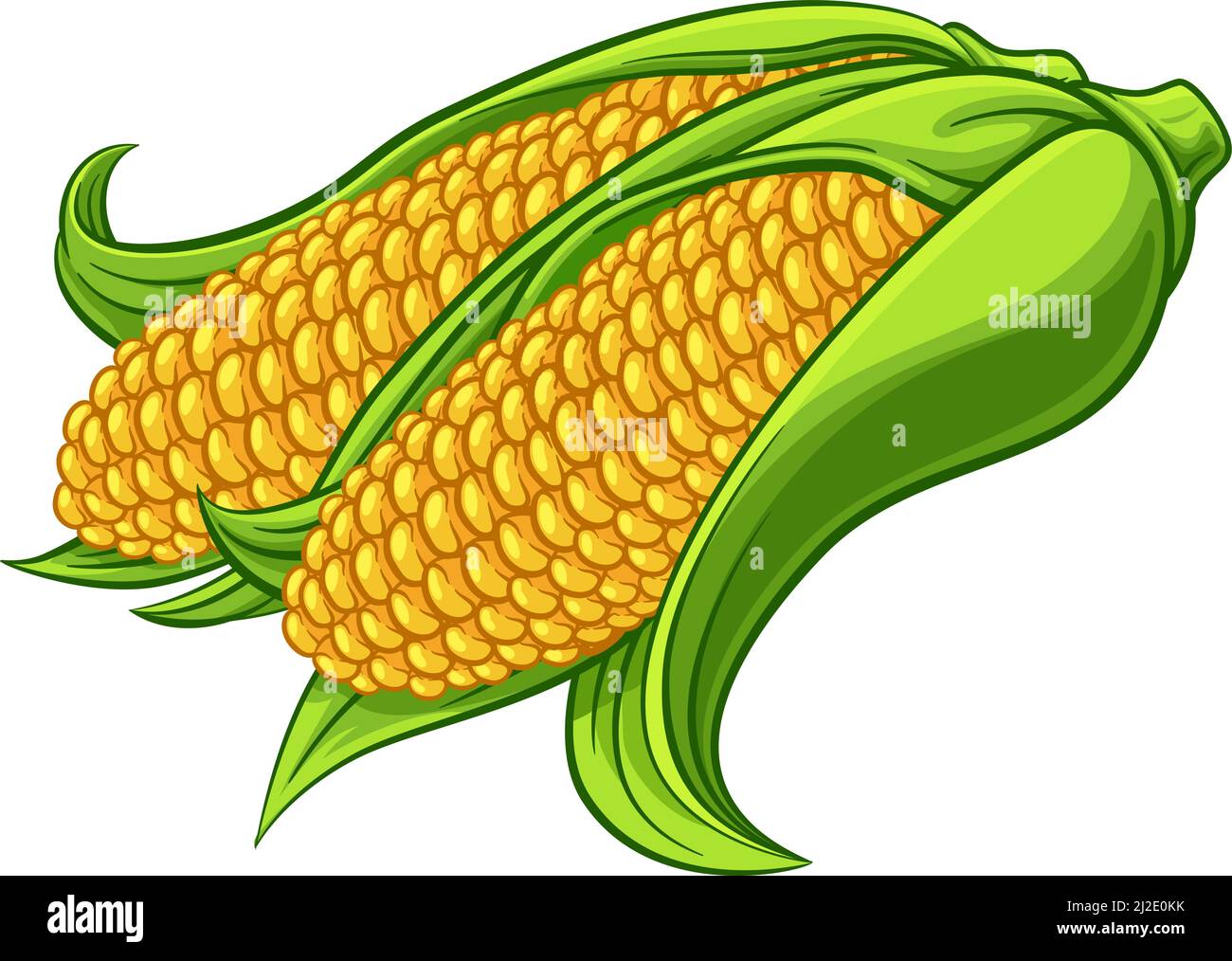 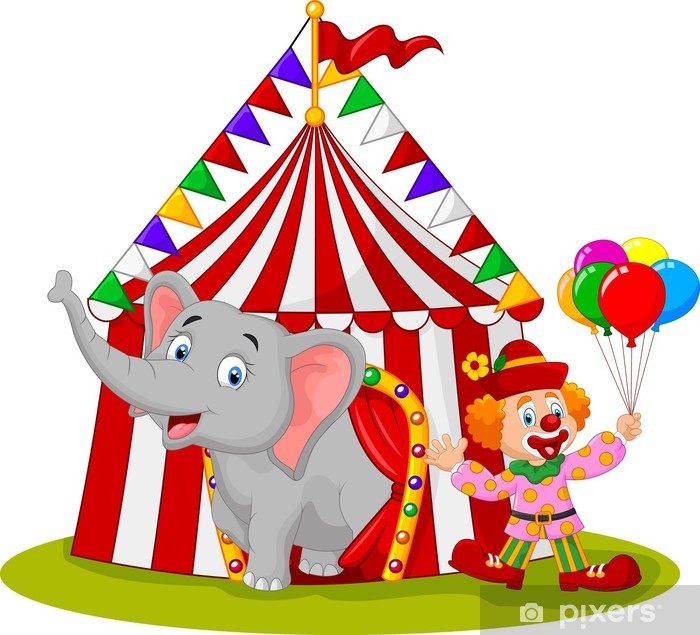 ___ ___ ___ ___ ___ ___ ____ ___           ____ ____ ____ ____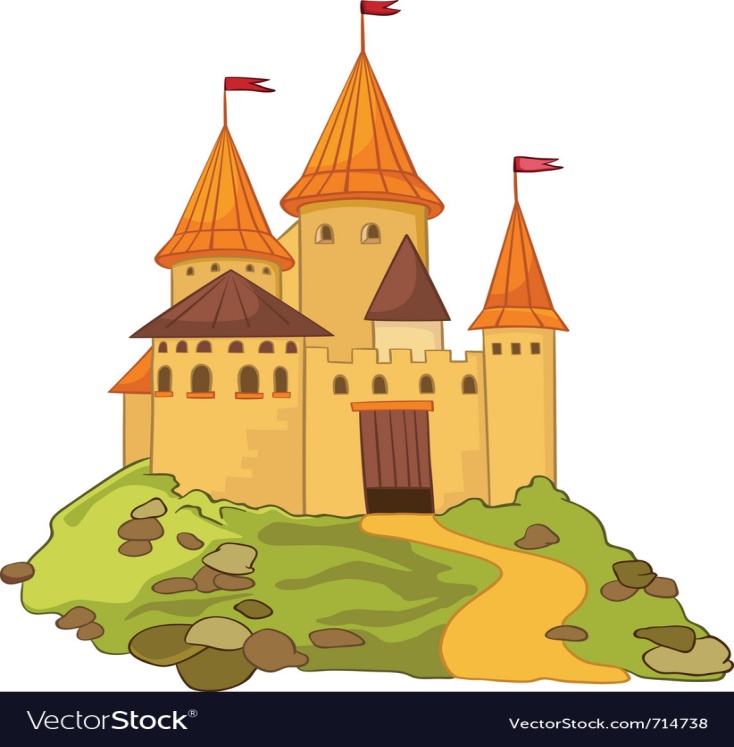 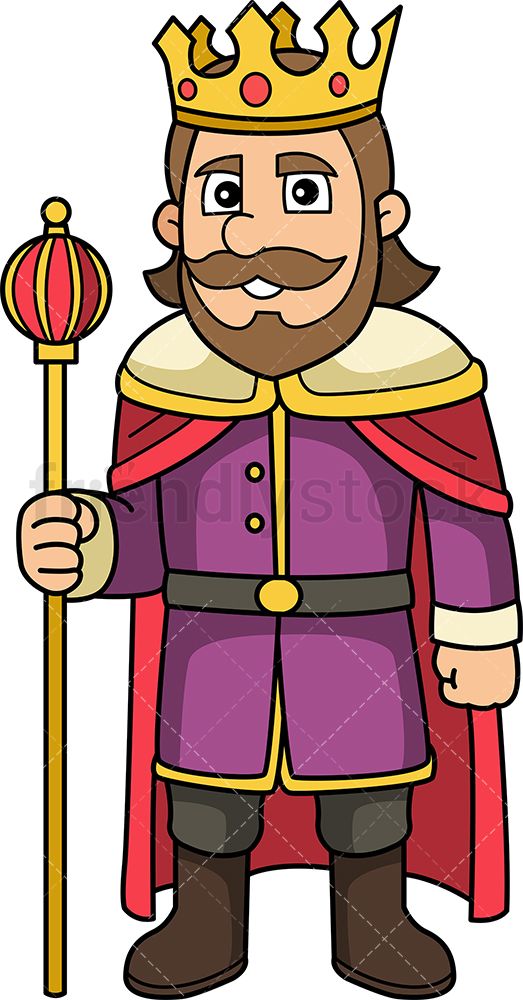      ___ ___ ___ ___ ___ ___            ___ ___ ___                                                                 ___ ___ ___ ___ ___ ___        ___ ___ ___ ___ ___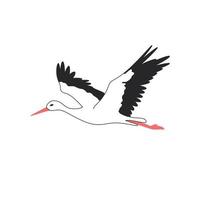 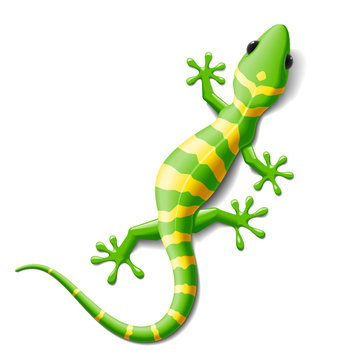 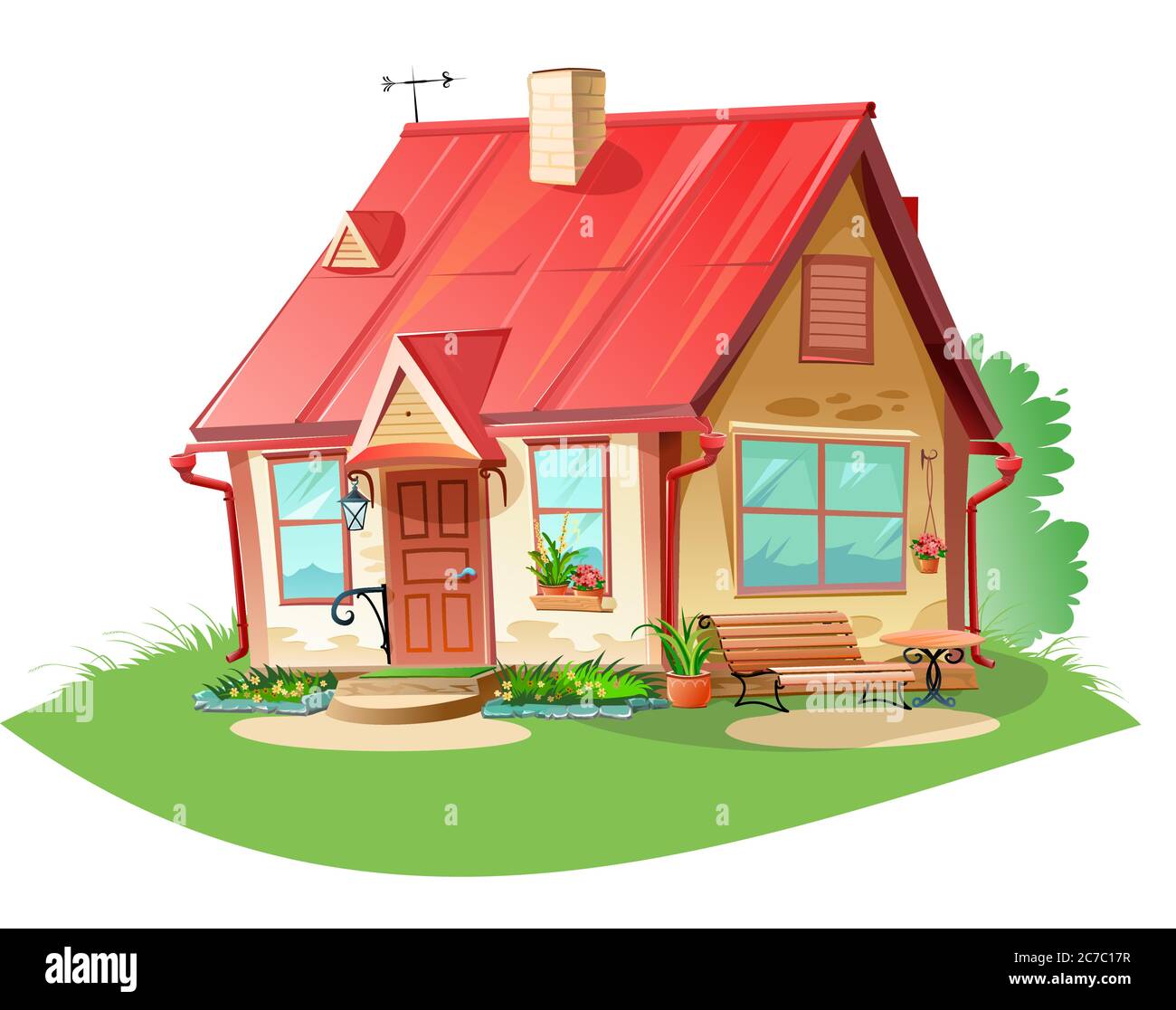 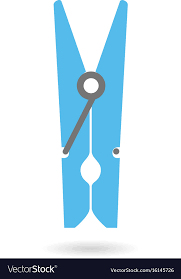 ____  ____  ____  ____              ___ ___ ___ ___ ___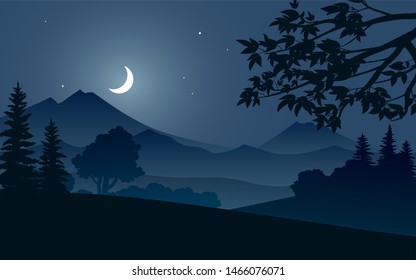 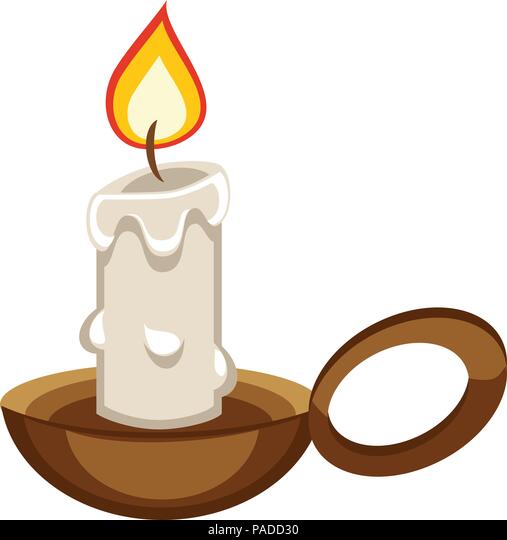 ____  ____  ____                    ____  ____  ____  ____